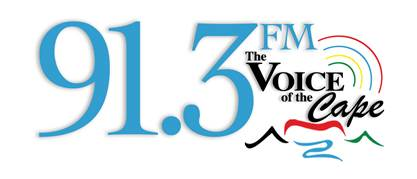 BURSARY APPLICATION FORMCLOSING DATE: 16TH DECEMBER 2014Application form for University, University of Technology, Further Education & TRAINING College or  Islamic INSTITUTION BURSARYPlease return this form by December 16th to:The Bursary Department2 Queens Park Ave, Salt River, 7925 P.O Box 16210, Vlaeberg 8018Tel: (021) 442 3500 • Fax: (021) 447 7271PLEASE WRITE CLEARLY IN BLOCK CAPITALS and READ THE ACCOMPANYING LETTER CAREFULLY BEFORE COMPLETING THIS FORM.  ENSURE THAT ALL SECTIONS ARE COMPLETED.SECTION A – PERSONAL AND HOME DETAILSSECTION B – CURRENT ACADEMIC DETAILS, SCHOOL AND UNIVERSITYPlease attach a certified copy of your latest September results, to be followed by your December results, by no later than 8th January 2015SECTION C – FAMILY AND FINANCIAL DETAILSDECLARATION OF FINANCIAL POSITIONTo be completed by the parent (unless deceased), guardian, or person on whom the applicant is dependent for financial support or assistance (if guardian, please state relationship to applicant).This application will not be considered unless this declaration has been fully completed, sworn to and signed in the presence of a Commissioner of Oaths (e.g. minister of religion, postmaster, or senior police officer).Documents to be submitted with the application form:Recent pay-slip of breadwinner (both parents/guardians)Certified copy of balance sheet if breadwinner is self-employed(An unemployed parent/guardian/husband/wife should indicate “unemployed” on the declaration and submit an affidavit indicating how long unemployed and how family copes financially)If there is no one in the family who is formally employed, state where the family income is derived from (e.g. hawking, seasonal employment etc.).INCOME STATEMENT:THE SECTION BELOW MUST BE SWORN TO AND SIGNED IN THE PRESENCE OF A COMMISSIONER OF OATHS:I certify that the deponent has acknowledged that he/she knows and understands the contents of this affidavit/ declaration, which was sworn to before meSECTION D – FURTHER PERSONAL DETAILSIF YOU HAVE ALREADY MATRICULATED, WHAT HAVE YOU BEEN DOING SINCE YOU LEFTSCHOOL?What will the total costs be for next year?NB.Are you receiving a bursary from another institution?:If yes, from which institutions and what are the amounts?___________________________________________________________________________________________________________________________________________________________________________________________________	A COMMISSIONER OF OATHS MUST COMPLETE THE SECTION BELOW:SECTION E – MOTIVATION AND DECLARATIONMOTIVATE YOUR APPLICATION FOR A BURSARY IN TERMS OF YOUR ACADEMIC ABILITY, FINANCIAL NEED, AND CAREER PLANS:N.B.  The final selection is based on your year-end results, which should reach us before 8th January2014.I,…………………………………………………………………………………………………….. (Please print) Failure to complete this application form truthfully may lead to your disqualificationPlease ensure that the following documents accompany your application:Application FormMotivation Letter completedCertified copy of Identity DocumentCertified copies of two (2) references (See Bursary Criteria)Certified letter/salary slips-confirming income of both guardians/parents or affidavitCertified copy of Matric ResultsCertified copy of most recent results.Surname:Title:  (Mr./Mrs./Ms.)First Names:Marital Status: (Single/Married)Citizenship: (SA/Other)Date of Birth:ID NumberHome Address: Home Address: Home Address: Home Address: Post Code:Post Code:Contact no:Cell no:Address to which correspondence should be sent: Address to which correspondence should be sent: Address to which correspondence should be sent: Address to which correspondence should be sent: Post Code:Email address:Email address:Email address:Name of Institution enrolled with this year (2014):Student number:Current course of study:Date of first registration for this course:Estimated completion date:School Subjects (Grade 12)PercentageUniversity/College CoursesPercentageType of Institution you intend enrolling with next year?  Tick appropriate field:Proposed course of study next year:Type of Institution you intend enrolling with next year?  Tick appropriate field:Proposed course of study next year:Name of institution:Estimated completion date:Estimated completion date:What career do you intend following on completion of your studies: Full name of applicant:Name of person on whom applicant is dependent for support:Relationship to applicant:Age:Occupation of Father or Guardian:Full name and address of employer, or of own business: Full name and address of employer, or of own business: Full name and address of employer, or of own business: Post Code:Telephone number:Occupation of Mother:Full name and address of employer, or of own business: Full name and address of employer, or of own business: Full name and address of employer, or of own business: Post Code:Telephone number:Gross monthly income of Father/guardianGross monthly income of Mother/wife/husbandPension received (per month, if any)Other monthly income (e.g. maintenance, rent from property, etc)Total monthly incomeNumber of people in the household:Signature of Parent/Guardian/Wife/Husband:Date:at:on this:day of:(month)  20Commissioner of Oaths (please print name):Signature:Official Stamp:Name of School/Institution:Year:Province:Fees:RAccommodation:RTravel:RBooks/StationeryRLiving expensesRTotal monthly costs:RState the minimum value of the bursary you require:State the minimum value of the bursary you require:RREMEMBER:  If you can manage with less, you can help us help another student!The applicant (insert full names)The applicant (insert full names)The applicant (insert full names)The applicant (insert full names)The applicant (insert full names)The applicant (insert full names)The applicant (insert full names)The applicant (insert full names)The applicant (insert full names)I.D. Numberhas attached a certified copy of his/her identity documenthas attached a certified copy of his/her identity documenthas attached a certified copy of his/her identity documenthas attached a certified copy of his/her identity documenthas attached a certified copy of his/her identity documenthas attached a certified copy of his/her identity documenthas attached a certified copy of his/her identity documenthas attached a certified copy of his/her identity documenthas attached a certified copy of his/her identity documentCommissioner of Oaths (please print name):Signature:Official Stamp:Date:declare that the information provided by me is to the best of my knowledge correct and trueSignature:Date:Witness:All enquiries should be directed to Nijema Hayat on 0833212555 after 18h00,  email address nijemahayat@vocfm.co.za and  Armien Lucas on 0833025152, email address armienlucas@gmail.com